Initiated by the 16th UCSA Board Ameliorated by the 17th, 18th, 19th,  20th , 21st, 22nd, 23rd and 24th UCSA Board GA List of Resolutions Summary 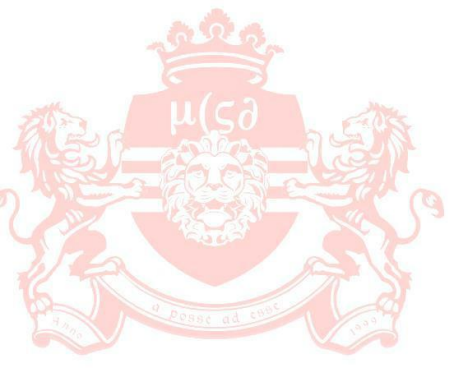 The purpose of this document is to centralize and be able to provide any  current UCSA member or Alumni with a list of the resolutions that have been  passed at UCSA General Assemblies. As defined per Article 8, clauses 4-5 in the  UCSA Statutes, updating this overview is a statutory obligation for the UCSA  Board. Moreover the acting Chair and Secretary of each GA meeting must sign  off the list of approved resolutions (NB: please see notes below) in order to  legitimize the resolutions for their respective Board year. Notes Votes on the policy manual are not included as they can either be found in the  policy manual (e.g. Policy Agreements) or they have been removed after a  new vote at the General Assembly. Budget approvals, yearly overviews and other procedural votes such as  approving previous minutes or current agendas are not included. They can be  found in every UCSA Board year’s ‘List of Approved Resolutions’ on the UCSA  Dropbox account, to be signed off by the acting Chair and Secretary of the GA  meetings that year. Unfortunately GA resolutions voted upon before 2009 are not included in this  overview due to a lack of GA minutes.The GA has voted in favor of the following resolutions: - External teachers can be funded up to a maximum of 50% by the  UCSA (01.10.2009) - The UCSA will purchase Spider Robot prototype 1.0 (Dining Hall  robot) (09.11.2009) Spring 2010 minutes are missing - Proposed reorganisation of UCSA and ASIC (advisory vote) (31.03.2011) - Appointment Michel van Ginkel as honorary member of the  UCSA (28.04.2011) - The lion as official logo and UCSA mascot (13.05.2011) - Renewal of committee room (06.12.2011) - The UCSA is allowed to make a contribution to committees and team’s  events aimed at raising money for charity with UCSA membership  fees. (06.12.2011) - PsiCo as official UCSA Committee (29.02.2012) - Cultural Cookery as official team within the UCSA (29.02.2012) - Both the UCSA logo and the UCU logo will be placed on  merchandise (29.02.2012) - Film project has been approved (Hitchhiking game) (10.05.2012) - Ali Shah shall NOT become an honorary member (24.09.2012)- The Gym Reform was approved: reestablishing UCU gym under the  UCSA, including the creation of a Gym Committee (20.11.2012) - Bar Committee Board was approved to have a full discount  tab (20.11.2012) - The UCSA Board was not approved to have a full discount tab  (20.11.2012) - The Tribal Committee was voted to become a team (20.11.2012) - A past GA decision regarding the acquiring of a Dining Hall robot was  not approved, thus cancelled (20.11.2012) - The redefining of the UCSA Board members’ extra semester sponsorship by  the Association was approved: “the sponsorship will be 50% of the tuition  fee as defined by the Dutch government to all Dutch students; covering the  extra semester taken” (19.02.2013) amended on 17.02.2016 - The motion: “a symbolic amount, not exceeding 5 Euros, can be  asked for the Yearbook” was approved. (19.02.2013) - The UCSA should pay for the seventh semester of ASC members to  the same extent as UCSA Board members of the same academic year  and this is not applicable for past ASC members before the date of  this resolution. (06.05.2013) amended on 17.02.2016 - The UCSA should not reimburse committee board shirts (amendment  by Rens Bakker) - NOT APPROVED (23.09.2013) - Direct mailing from companies by the UCSA Board can be done with a  maximum of 1 email per student per month, where the UCSA will  receive at least €50,- per company and €1,50 per student for every set of  direct mailing (23.09.2013) - There will be a vote after every GA that was called by the UCSA Chair  on having a free keg plus free soda in the bar after that specific GA.  (23.09.2013)- The yearly UCSA membership fee will be increased to €72,50 (06.11.2013) - Omri Preis is now an honorary member of the UCSA (08.05.2014) - Mr. M.A.M. Kessels is the official notary for the change for the  UCSA Statutes (08.05.2014) - There will be pizza during this GA and the vote on the free keg will not  be held. The money spent on pizza will equal the money that would have  been spent on the free keg and soda (08.05.2014) - Allocating EUR 650, - of the Association’s budget towards the UCU  Student Crowd-funding Project working together with Injoca in  Honduras (22.09.2014) - Implementation of the new cash-register system and possible  future BarCard from the company ‘Le-Credit-Sportif’ (5.11.2014) - Reallocation of EUR 550,- from the BarCo 2014-15 Budget section “Chief Activities to “Chief Shirts” (amendment by BarCo) – APPROVED (11.02.2015) - AcquisitionCo’s Shell Workshop during the Association year 2015-2016, without the UCSA receiving money from Shell. – APPROVED (21.09.2015) - Advisory vote: can committees sign petitions and walk in demonstrations  (resolution brought by Feminist Society, amended by Independent Body) – NOT APPROVED (21.09.2015) - A fully equipped Bar system including a pin machine for one-time  investment of €3546,66 . 80% of this repaid by BarCo within 5 years,  20% of that a long-term investment by the UCSA. Yearly costs will be  part of the BarCo budget. (17.02.2016) - Amending GA resolutions of 19.02.2013 and 06.05.2013 into one new  resolution: “The sponsorship of the UCSA and ASC board members willbe 50% of the EEA tuition fee of University College Utrecht; covering the  extra semester taken.” Not applicable for ASC and UCSA board members  who graduated before the date of this resolution. – APPROVED  (17.02.2016) - Temporary appointment of Joy Dekker as CLF chairperson for  the remaining time of 2015-2016. – APPROVED (17.02.2016) - This GA will vote on the budget of 2016-2017 – APPROVED (26.09.2016) - The free keg will not be had tonight, but on coming Thursday – APPROVED (26.09.2016) - Clem Bouju will be invited to become an honorary member of the UCSA – APPROVED (30.05.2017) - Fried Keesen will be invited to become an honorary member of the UCSA – APPROVED (30.05.2017) - The Campus Life Forum will be restructured – APPROVED (30.05.2017) - The UCSA Boards of 2016-2017 and 2017-2018 propose to install a  restructuration team for the Campus Life Forum. The following conditions apply: o The team shall, for now, consist of Menno Beekman, Sophie van Dijk, Thijs Ringelberg, and Bart Schermers. o As soon as possible, an ASC member will be involved in the team. o More members can be added if necessary, but only after consultation with the UCSA Board 2017-2018  o The team shall have two purposes: ▪ To investigate and construct a plan to restructure the CLF.  Conversations will be held with all relevant partners. When  a clear plan is on the table, it shall be put to a vote in a  UCSA GA before definitive steps are undertaken. This shall  be no later than March 1st 2018. ▪ To preside over all matters that would have pertained to  the CLF. The CLF used to be a Committee that represents all  members in all matters relating to the quality of life oncampus, in accordance with Article 3.1 of the Statutes.  This includes but is not limited to: • student housing; • catering; • campus facilities, both inside and outside buildings; • any other matters related to the quality of life  on campus. Important matters pertaining to Campus Life will be  taken up by the team after consultation with the UCSA  Board 2017-2018. - APPROVED (30.05.2017) - Can participants in the Marhaban project participate in closed  UCSA activities as if they were members, provided that this does  not keep members from participating? – APPROVED (30.05.2017) - Amending resolution of 17.02.2016: “The sponsorship of the UCSA and ASC board members will be 50% of the EEA tuition fee of University College Utrecht; covering the extra  semester taken. This sponsorship shall apply for a maximum of six  UCSA Board members per Board, and six ASC members per council.” – APPROVED (30.05.2017) - Amending GA resolution 01.10.2009: “External teachers hired for UCSA  events can be funded up to 100% by the UCSA.” – APPROVED  (30.05.2017) - The UCSA Board 2017 - 2018 shall collaborate with ASC 2017 - 2018 to  ensure that the CLF Restructuration Team will uphold the duties of CAR  as described in Article 1 of the Founding Articles of CAR within  reasonable limits, until CAR has become an independent organisation,  the moment of which is defined by the notarial deed of affirming the first  Statutes of CAR. – APPROVED (04.12.2017) - The symbols signifying ‘UCSA’ in the official logo until 21/02/18 will  be replaced by regular letters of the font PlayFair Display. – APPROVED (21.02.2018)- There will be a free keg, with free soda, upcoming Monday at the  Website Launch Party instead of tonight. – APPROVED (21.02.2018) - The UCSA will invest €6,500 into a Tap Meter for the UCSA College Bar,  as proposed by BarCo. This money will be repaid from BarCo budget  over the coming 3 years. – APPROVED (02.05.2018) - There will be free pizza during the GA, instead of a free keg and free  soda tonight.– APPROVED (18.06.2019) - Amending GA resolution of 17.02.2016: The tuition fee of the UCSA and  ASC board members for their one extra semester taken will be covered  by the UCSA. Depending on the timing of the extra semester taken, the  sponsorship will exist of: o The equivalent of 2 instalments of the EEA tuition fee of University College Utrecht, if the extra semester is the UCU Fall semester. In the  case the individual has valid reasons for delayed deregistration from  UCU, such as a delayed thesis or being part of an exchange program  that only ends after the 31st of December, the 3rd installment will  also be paid for. o 50% of the EEA tuition fee of University College Utrecht, if the extra  semester is the UCU Spring semester, unless it is deemed impossible  for the individual to pay in one go. In the case of the latter, the  equivalent of 3 installments of the EEA tuition fee of University  College Utrecht will be sponsored. This is not applicable for ASC and UCSA board members who graduated before the date of this resolution. – APPROVED (18.06.2019)Related to the GA Resolution of 23.09.2013: The vote on a free keg and soda after every GA should be held at the discretion of the Chair of the GA. - APPROVED (22.02.2021)The Free Keg and Soda will be held on Friday 01.10.2021. - APPROVED (29.09.2021)The UCSA Board will work to increase transparency regarding the the funds that can be applied to throughout the year by1. Providing more clarity on the factors that are taken into account with the allocation of the above mentioned funds of the proposed expenditure in the application forms on the UCU Community website.2. Providing any rejected applications with a written explanation of why they were rejected.3. Publishing the allocated and spent amounts ahead of the bi-annual budget GA. - APPROVED (12.04.2022)